ПРОЕКТТВЕРСКАЯ ОБЛАСТЬОСТАШКОВСКИЙ ГОРОДСКОЙ ОКРУГОСТАШКОВСКАЯ ГОРОДСКАЯ ДУМАРЕШЕНИЕО внесении изменений в решение Осташковской городской Думы от 27.09.2018 №162 «Об утверждении Правил благоустройства территории Осташковского городского округа»В соответствии с Градостроительным кодексом Российской Федерации, Федеральным законом от 06.10.2003 №131-ФЗ «Об общих принципах организации местного самоуправления в Российской Федерации», на основании закона Тверской области от 28.12.2021 №89-ЗО «Об иных вопросах, регулируемых правилами благоустройства территории муниципального образования Тверской области», распоряжения Правительства Тверской области от 16.12.2021 №1221-рп «О мерах, направленных на предотвращение распространения борщевика Сосновского на территории Тверской области», руководствуясь Уставом Осташковского городского округа Тверской области, с учетом итогов (рекомендаций) публичных слушаний, в целях приведения муниципального нормативного правового акта в соответствие с действующим законодательством1. Внести в решение Осташковской городской Думы от 27.09.2018 №162 «Об утверждении Правил благоустройства территории Осташковского городского округа» (с изменениями и дополнениями от 30.05.2019 №205, от 26.11.2020 №265, от 25.11.2021 №305) следующие изменения:1.1. в приложении к решению «Правила благоустройства территории Осташковского городского округа»:1) раздел 4:а) дополнить статьей 4.3.1:«4.3.1. На территории Осташковского городского округа не допускается зарастание земельных участков борщевиком Сосновского количеством растений более 1 единицы высотой, превышающей , на .Правообладатели земельных участков, зарастание борщевиком Сосновского которых превышает установленные правилами благоустройства территории муниципального образования Тверской области параметры, обязаны проводить мероприятия по удалению борщевика Сосновского с таких земельных участков, а также с прилегающих к ним (закрепленных) территорий.Мероприятия по удалению борщевика Сосновского правообладатели земельных участков осуществляют самостоятельно за счет собственных средств.Мероприятия по удалению борщевика Сосновского могут проводиться следующими способами:а) химическим – опрыскивание очагов произрастания гербицидами и (или) арборицидами;б) механическим – скашивание, уборка сухих растений, выкапывание корневой системы;в) агротехническим – обработка почвы, посев многолетних трав;г) иными способами, не запрещенными законодательством.»;б) статью 4.21 дополнить пунктом 19 следующего содержания: «19) повышение уровня закрепленного земельного участка (насыпи) площадью более 100 кв.м., высотой более ., без устройства системы дренажа с выводом в общую систему отвода ливневых стоков.»;в) статью 4.22. дополнить пунктом 13 следующего содержания:«13) проводить работы по оканавливанию закрепленного земельного участка, при условии повышения его уровня (насыпи) по отношении к соседним участкам на , к ранее установленному, или проведению работ по укладке дренажа с выводом в общую систему отвода ливневых стоков.»;г) дополнить статью 4.52 пунктом 12 следующего содержания:«12) проводить работы по оканавливанию закрепленного земельного участка, при условии повышения его уровня (насыпи) по отношении к соседним участкам на , к ранее установленному, или проведению работ по укладке дренажа с выводом в общую систему отвода ливневых стоков»д) в п.7 статьи 4.58 исключить слова:«, в том числе: на дворовых территориях, в арках зданий, на газонах, цветниках, площадках (детских, отдыха, спортивных); в охранной зоне инженерных сетей»;е) статью 4.80, изложить в новой редакции: «4.80. Высота и тип ограждений (заборов) устанавливается в соответствии с правилами землепользования и застройки.»;2) в разделе 5: а) статью 5.9 дополнить абзацем следующего содержания «Изменение границ прилегающих территорий может быть осуществлено по заявлению заинтересованных лиц.»;б) статью 5.10 дополнить абзацем следующего содержания: «Границы прилегающих территорий устанавливаются в виде графического описания, согласно приложения 8.»;3) в разделе 12 статью 12.16 дополнить пунктом 6 следующего содержания: «6) на прямых участках дорог (улиц) за обочиной высотой более .»;4) в разделе 22:а) в статье 22.1.1 слово «прилегающей» заменить словом «дворовой»;б) в статье 22.9 слово «прилегающего» заменить словом «дворового»;5) в разделе 24 статью 24.4 изложить в новой редакции: «24.4. Высота и тип ограждений (заборов) устанавливается в соответствии с правилами землепользования и застройки территории Осташковского городского округа.»;6) в разделе 26 статью 26.3 изложить в новой редакции:«26.3. Высота и тип ограждений (заборов) устанавливается в соответствии с правилами землепользования и застройки территории Осташковского городского округа.»;7) в разделе 27 статью 27.3 изложить в новой редакции:«27.3. Высота и тип ограждений (заборов) устанавливается в соответствии с правилами землепользования и застройки территории Осташковского городского округа.»;8) дополнить Правила благоустройства территории Осташковского городского округа приложением 8 к Правилам благоустройства территории Осташковского городского округа «Графическое описание границ прилегающей территории» согласно приложению к настоящему решению.2. Настоящее решение опубликовать в печатном издании – газете «Селигер» и разместить на официальном сайте муниципального образования Осташковский городской округ в информационно – телекоммуникационной сети «Интернет».3. Настоящее решение вступает в силу со дня его официального опубликования. Приложение к решению Осташковской городской Думыот ___.____.2022 № ___Приложение 8к Правилам благоустройства территории Осташковского городского округа __.___.2022г. Осташков№ _____Осташковская городская Дума РЕШИЛА:Глава Осташковского  городского округаА.А. ТитовПредседатель Осташковской городской ДумыМ.А. Волков№Графическое описание границ прилегающей территорииГрафическое описание границ прилегающей территории1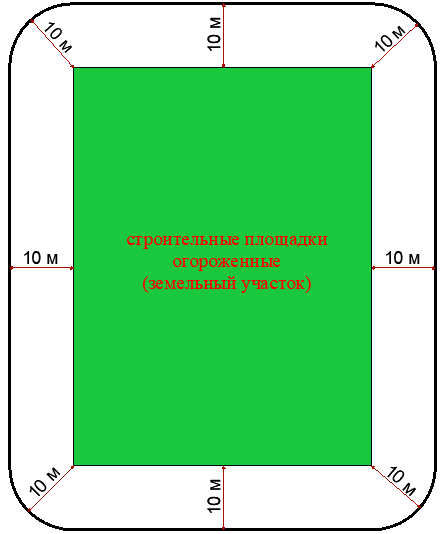 строительные площадки -  от ограждения строительной площадки по всему периметру;1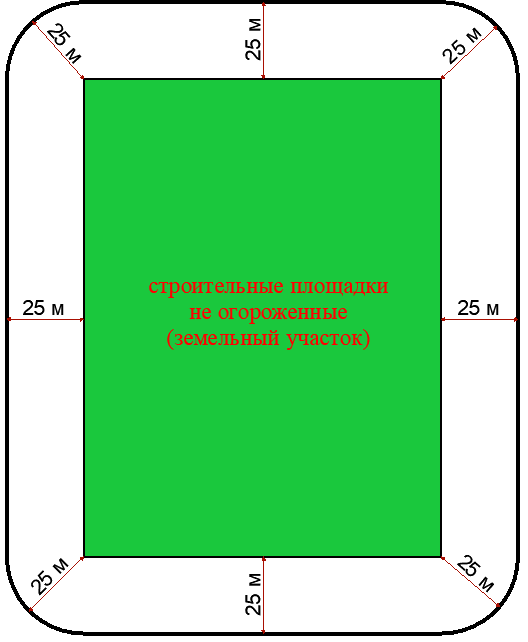 в случае отсутствия ограждения -  от границы образованного земельного участка;2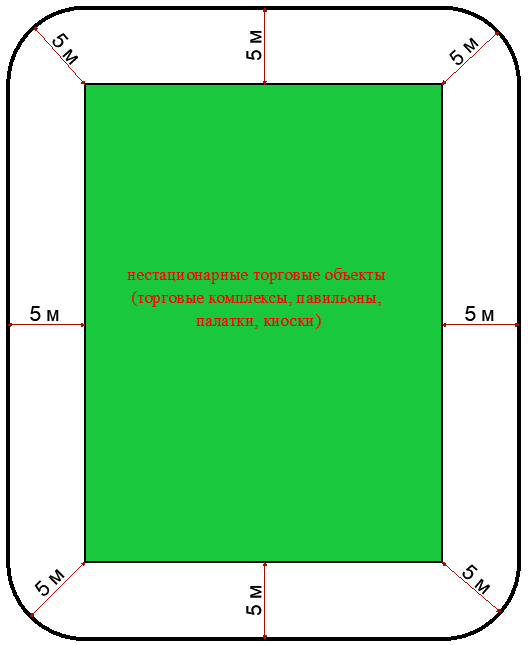 нестационарные торговые объекты, в том числе торговые комплексы, павильоны, палатки, киоски, -  от объекта по всему периметру;3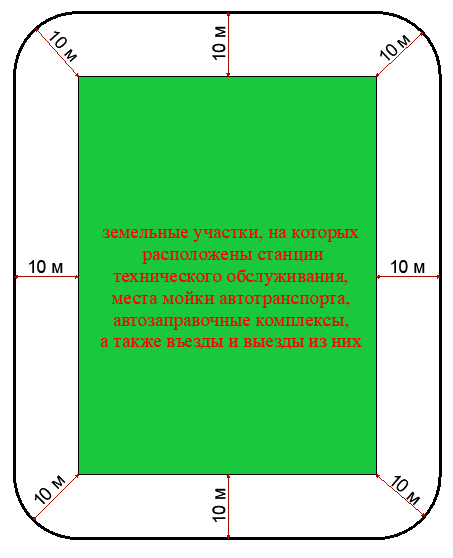 земельные участки, на которых расположены станции технического обслуживания, места мойки автотранспорта, автозаправочные комплексы, а также въезды и выезды из них, -  от границ указанных земельных участков по всему периметру;4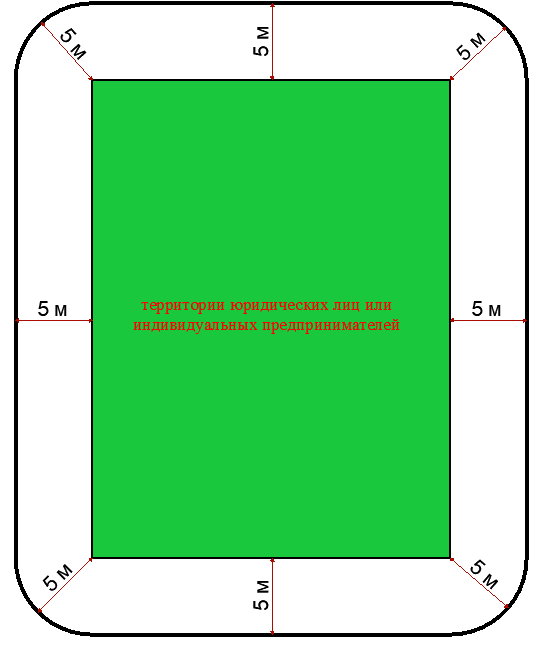 территории юридических лиц или индивидуальных предпринимателей -  от границы земельного участка по всему периметру, за исключением случаев, установленных схемами 1-3, 5, 11-13;5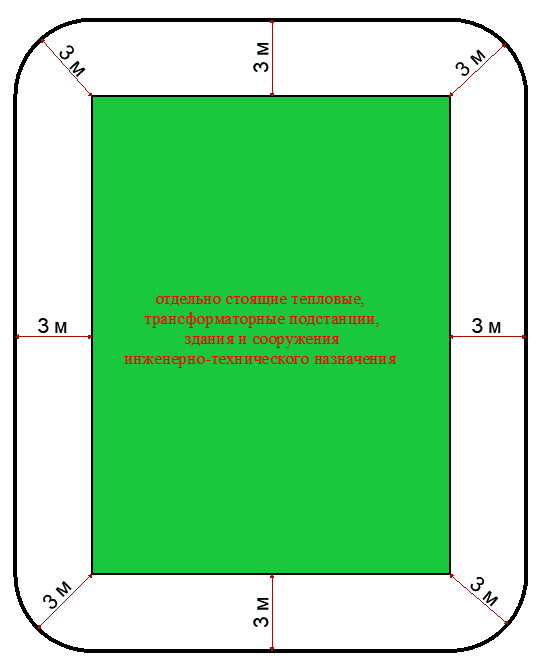 отдельно стоящие тепловые, трансформаторные подстанции, здания и сооружения инженерно-технического назначения –  от указанных объектов по всему периметру.6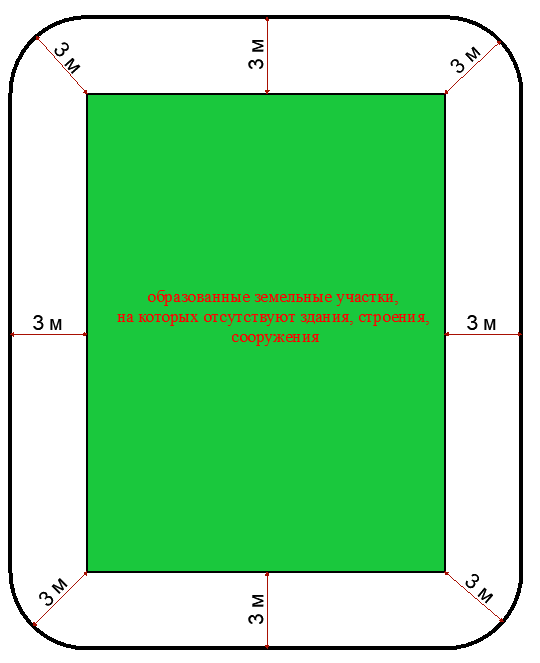 для образованных земельных участков, на которых отсутствуют здания, строения, сооружения, -  от границ указанных земельных участков по всему периметру;
7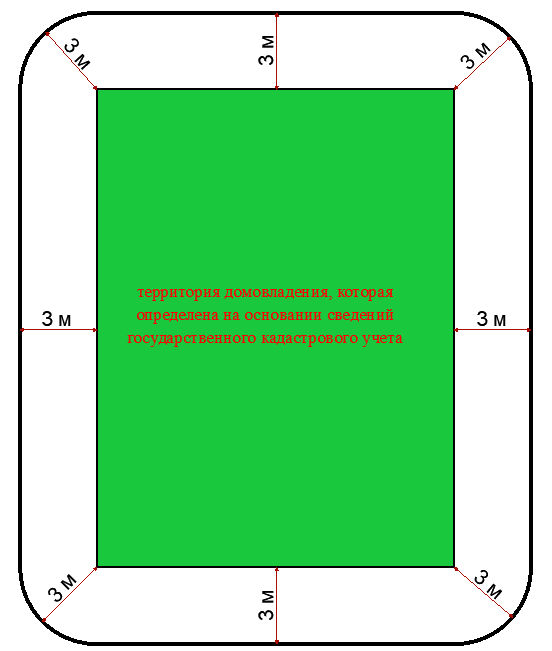 для территории домовладения -  от границ земельного участка, которые определены на основании сведений государственного кадастрового учета;
8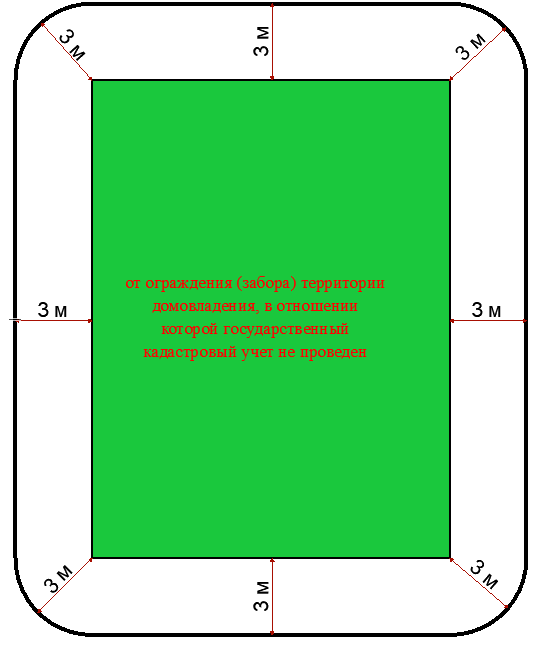 для территории домовладения, в отношении которой государственный кадастровый учет не проведен, -  от ограждения (забора) территории домовладения;
9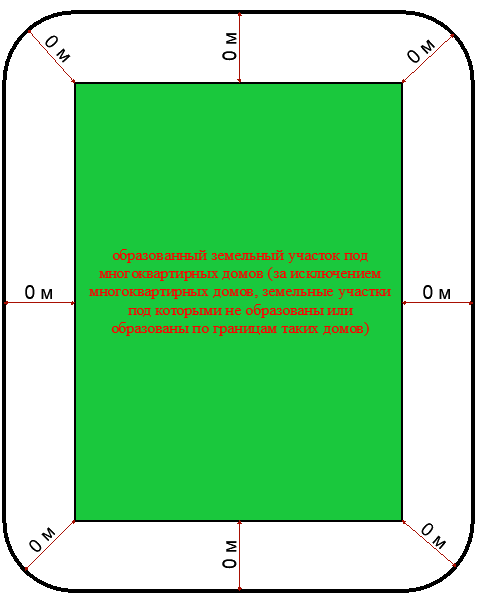 для многоквартирных домов (за исключением многоквартирных домов, земельные участки под которыми не образованы или образованы по границам таких домов) – .;
10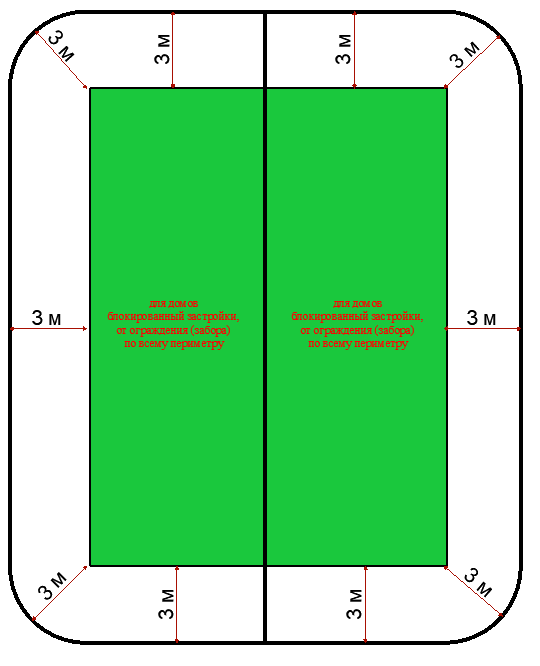 для домов блокированной застройки -  от ограждения (забора) по всему периметру в случаи отсутствия кадастрового учета земельного участка;
10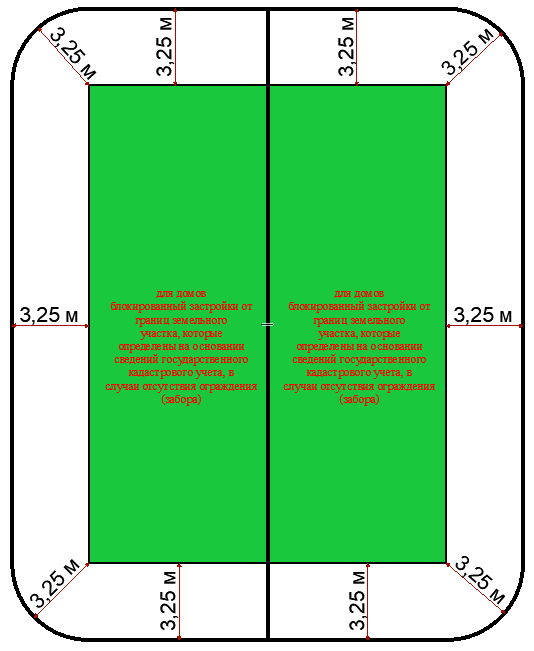 для домов блокированной застройки –  от границ земельного участка, которые определены на основании сведений государственного кадастрового учета;
11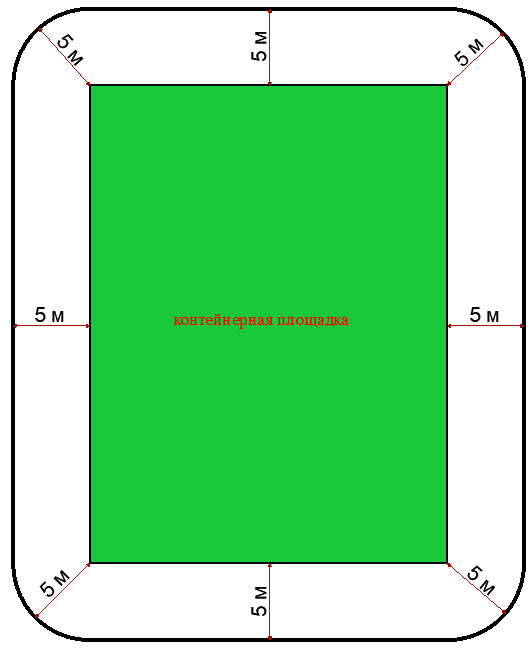 для контейнерных площадок -  по периметру контейнерной площадки;
12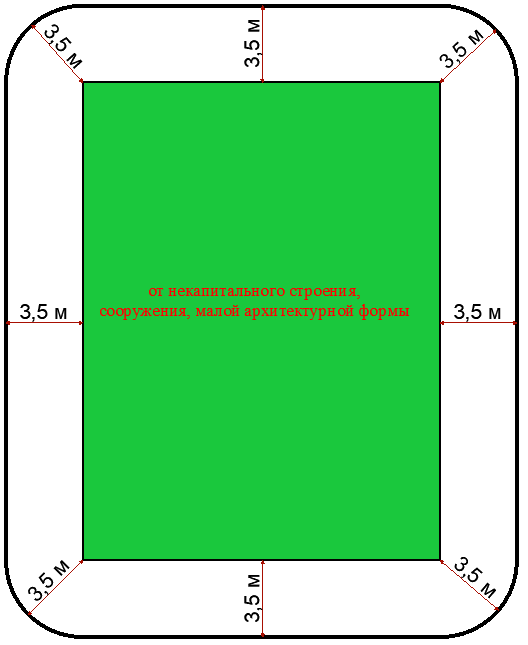 для некапитальных строений, сооружений, малых архитектурных форм –  от указанных объектов по всему периметру;
13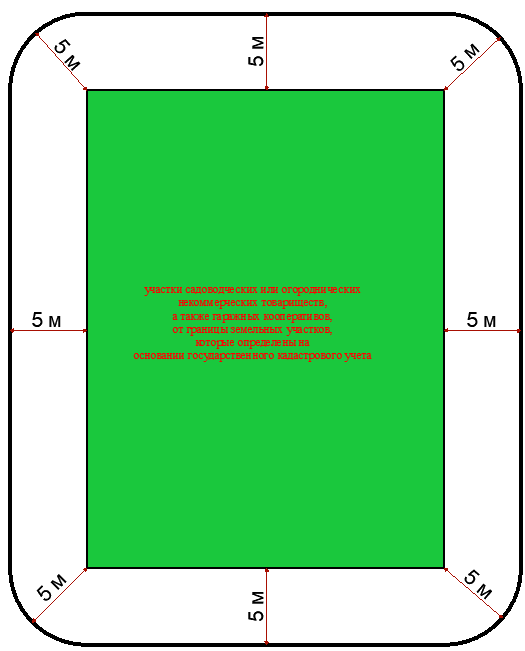 для садоводческих или огороднических некоммерческих товариществ, а также гаражных кооперативов - 5 метров от границы земельных участков, на которых расположены садоводческие или огороднические некоммерческие товарищества, а также гаражные кооперативы. 13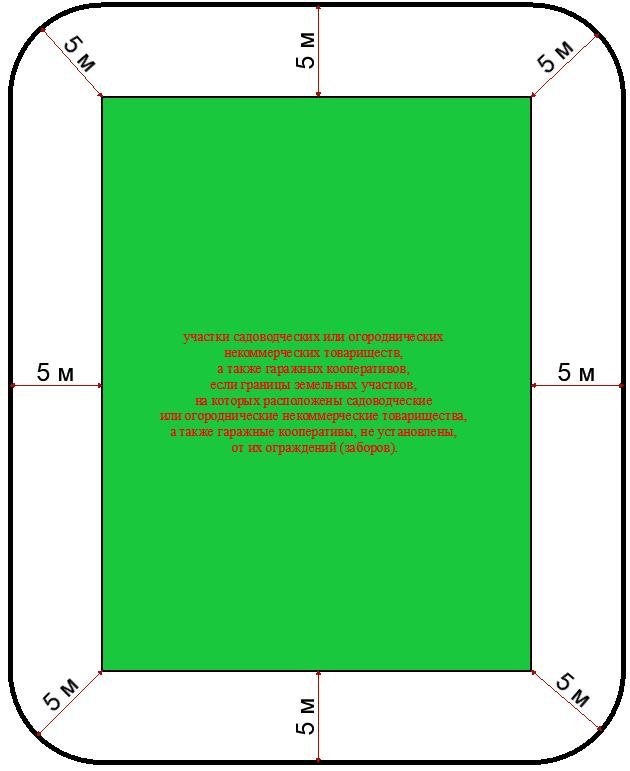 для садоводческих или огороднических некоммерческих товариществ, а также гаражных кооперативов, если границы земельных участков, на которых расположены садоводческие или огороднические некоммерческие товарищества, а также гаражные кооперативы, не установлены - 5 метров от их ограждений (заборов).